 On écrit ç pour entendre le son [s] :ça 		ça va ?		agaçant		………………………………………ço		un garçon		une balançoire	………………………………………çu		je suis déçu		j’ai reçu		………………………………………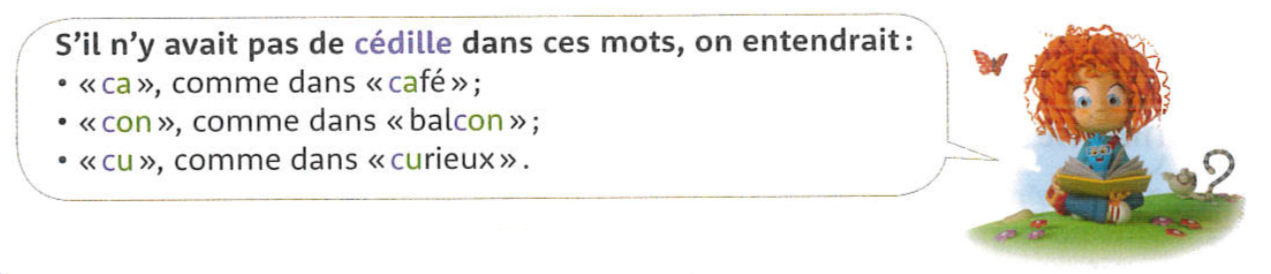  Il n’y a pas besoin de cédille pour :
ce 		 un bracelet 	une cerise		………………………………………ci 		 un citron		facile			……………………………………… On écrit ç pour entendre le son [s] :ça 		ça va ?		agaçant		………………………………………ço		un garçon		une balançoire	………………………………………çu		je suis déçu		j’ai reçu		……………………………………… Il n’y a pas besoin de cédille pour :
ce 		 un bracelet 	une cerise		………………………………………ci 		 un citron		facile			………………………………………O. 6c ou ç (c cédille) ?O. 6c ou ç (c cédille) ?